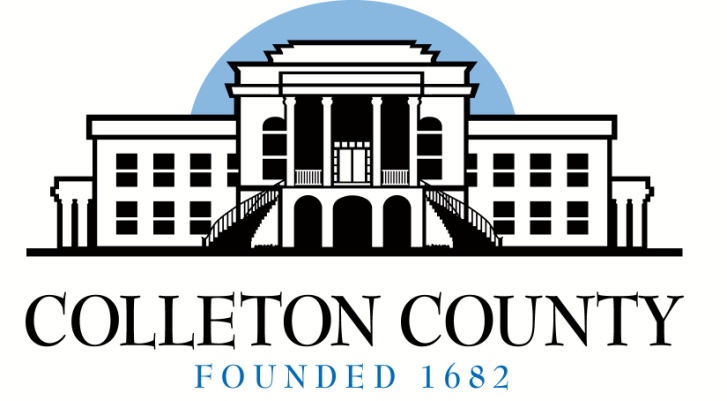 2024 Quarterly Board Meeting ScheduleThe Colleton County Board of Voter Registration and Elections holds regular meetings on the second Tuesday in the months of March, June, September and December at 5:30 p.m. Quarterly board meetings are held at this office located at 2471 Jefferies Hwy., Walterboro, S.C.** The time, dates and location are subject to change. Special meetings are held as needed. **March 12, 2024**June 13, 2024     Meeting starts immediately following Canvass & Certification of June 11, 2024 Primary.September 10, 2024December 10, 2024